499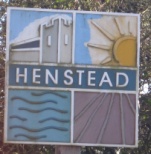 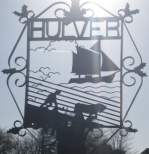 Minutes of the Ordinary Meeting of the Councilheld at Hulver Village Hallon Wednesday 2nd February 2022Commencing at 7.00pm103/21 PresentCllr J C Armstrong (Vice Chairman), Cllr Mrs P Block SCC Cllr D Hadingham, Cllr D Glanfield, Cllr Mrs K Haggar-Pietrzak Cllr Mrs J FacerIn attendance J.A. Armstrong Clerk, Cllr M. Ladd 1 member of the public104/21 Apologies for absenceCllr B Horwood (Chairman) ESC Cllr Norman Brooks105/21 Declaration of interest personal or prejudicial to this agendaThere were no declarations of interest.106/21 Minutes of the Meeting of 1st December and 6th December 2021Proposed Cllr Hadingham seconded Cllr Glanfield that the minutes of 1st December and 6th December 2021 be accepted as a true record. This was agreed. The Chairman signed the minutes.107/21 Matters arisingThe Clerk reported that he had made no progress in finding a company to undertake the cleaning of the War Memorial.108/21 Chairman’s Item             Update on Clerk VacancyThe clerk reported that the potential candidate for the clerk vacancy had withdrawn. Further action to fill the vacancy will be considered with the Chairman.109/21 CorrespondenceAn email from East Suffolk Council with details of community partnership forum 110/21 Finance110/21/1 Outstanding invoices. Clerks pay Oct- Dec  J Armstrong £310.10 cheque number 100437PAYE on clerks pay HMRC £77.40 cheque number 100436On a proposition by Cllr Glanfield seconded by Cllr Hadingham it was agreed to pay the invoice.110/21/2 Account Balances. The clerk reported that the account balances at 31 December 21 £15,260.52 and £819.31110/21/3 Precept for 2022/23The clerk reported that the request for the precept for 2022/2023 had been received at ESC.111/21 Planning111/21/1 Planning Applications.DC/22/0285/FUL | Lounge Extension | The Cottage Sotterley Road Henstead Beccles Suffolk NR34 7NQ Following discussion, it was agreed that the Council had no objection to this application.111/21/2 Outcome of planning applications DC/21/4380/CLE Certificate of Lawful Use (Existing) - Continued breach in excess of 10 years of W12361 occupancy condition No3 Marsh View Farm, Hulver Road, Henstead, Beccles, Suffolk, NR34 7LA Following discussion, the Council noted the breach of condition number 3. The Council however were concerned at the potential loss of accommodation for persons engaged in agricultural Awaiting DecisionDC/21/4940/OUT | Outline Application (All Matters Reserved) relating to the proposed erection of three dwellings on land between Kings Field and Laburnham Cottage, Hulver Street, Henstead, Beccles, Suffolk, NR34 7UE | Kings Field Hulver Street Henstead NR34 7UE Awaiting decision112/21 Highways UpdateCllr Hadingham asked Cllr Ladd if there had been any movement on the traffic survey. Cllr Ladd will follow up with the highways team. 113/21 War Memorial CleanThe clerk reported that he had identified a Company approved by the war memorial trust and will be seeking a quote for cleaning the memorial at St Mary’s114/21 Platinum JubileeFollowing discussion, it was agreed to ask the Village Hall Committee about activities they are planning.115/21 Any other businessWalks leaflet The clerk reported that he had received details of the costs of the walks leaflets from SCC the total cost to the Council would be £420 (50% of total cost). Following discussion, it was agreed to pay the £420. The clerk was asked to contact SCC116/21 ReportsSCC Report.Cllr Ladd reported that the SCC budget would be £625 million of which the adult care and education would be 75% of the budget.Street lights are being replaced by LED bulbs to reduce costs.ESC Report There was no ESC report117/21 Questions from the Public	There were no questions from the public.118/21 Date and time of next meeting.  The next meeting of the Council will be 2nd March 2022	The meeting closed at 8.30pm